Печь ИК отверждения лаков Oubel OB-CO2000-IR TS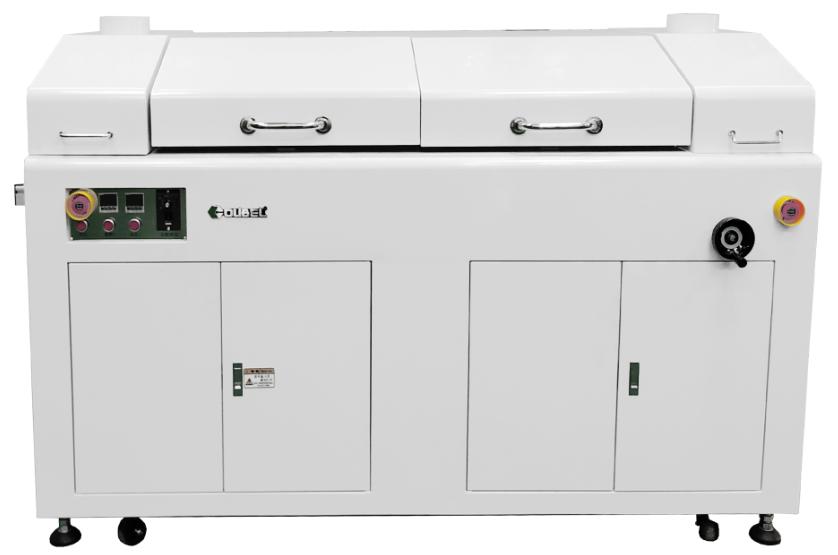 ОписаниеПечь применяется для отверждения влагозащитных покрытий ультрафиолетовым (УФ) излучением.Тип управления — PLC контроллер совместно с цветным сенсорным дисплеемСенсорный дисплей с удобным, интуитивно понятным интерфейсомPID-контроллер температуры в каждой зоне обеспечивает высокую точность поддержания температурыСистема нагреваНадежные моторыИК + микротрубочный методы нагрева воздухаБыстрый нагрев, максимальная температура до 150°CНезависимые зоны нагреваЦиркуляция воздухаУникальная гибкая система управления нагревом печи позволяет снизить начальную мощность нагрева, защищая от падения напряжения в сетиЭффективная система теплообмена значительно увеличивает циркулирующий поток горячего воздуха, обеспечивая более быстрый нагрев печиМодульная конструкция зоны нагрева. Простое и удобное техническое обслуживаниеКонвейерная системаЦепной конвейер, контроль, обратная связьПрочная конструкция обеспечивает высокую точностьРучная регулировка ширины конвейераСистема энергосбережения при разогревеТехнические характеристикиКоличество зон нагрева:			2Максимальная ширина платы:		400 ммНаправление движения: 			слева-направоРегулируемая ширина конвейера:		50-400 ммФиксированная рельса конвейера:		передняяВысота конвейера:				900±20 ммТочность поддержания температуры:		±1.5°CЭлектропитание:				3ф, 380ВПотребляемая мощность (максимальная):	12 кВтПотребляемая мощность (рабочий режим):	3 кВтСкорость конвейера:				700-2000 мм/минВремя нагрева:				5 минСенсорный экран